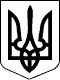 43 СЕСІЯ  ЩАСЛИВЦЕВСЬКОЇ СІЛЬСЬКОЇ РАДИ7 СКЛИКАННЯ                                                        РІШЕННЯ11.07.2017р.                                          с. Щасливцеве                                  № 667Про затвердження детального планучастини території вулиці Набережна в межах села Щасливцеве, Щасливцевської сільської ради, Генічеського району, Херсонської області»Розглянувши матеріали проекту «Детальний план частини території вулиці Набережна, 16 в межах села Щасливцеве, Щасливцевської сільської ради, Генічеського району, Херсонської області», з метою забезпечення планомірного, економічного, обґрунтованого і комплексного розвитку села, підвищення його рівня благоустрою та створення сприятливих умов життєдіяльності населення, відповідно до ст.ст.16, 17 ЗУ «Про регулювання містобудівної діяльності, керуючись ст.ст.26, 59 ЗУ «Про місцеве самоврядування» сесія сільської ради ВИРІШИЛА:1.Затвердити проект «Детальний план частини території вулиці Набережна*** в межах села Щасливцеве, Щасливцевської сільської ради, Генічеського району, Херсонської області» розроблений ТОВ «Укргенплан» м. Нова каховка у 2017 році.2. Це рішення набуває чинності з моменту його оприлюднення.3.Контроль за виконанням цього рішення покласти на постійну комісію з питань регулювання земельних відносин та охорони навколишнього середовища.Сільський голова								В.О. Плохушко